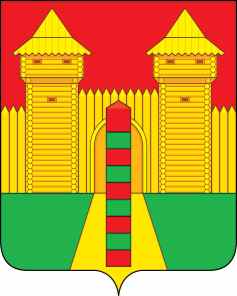 АДМИНИСТРАЦИЯ  МУНИЦИПАЛЬНОГО  ОБРАЗОВАНИЯ «ШУМЯЧСКИЙ   РАЙОН» СМОЛЕНСКОЙ  ОБЛАСТИПОСТАНОВЛЕНИЕот 20.11.2023г. № 532          п. ШумячиВ соответствии со ст. 7 Земельного кодекса Российской Федерации, ст. 14 Федерального закона от 21.12.2004 г. № 172-ФЗ «О переводе земель или земельных участков из одной категории в другую», на основании запроса Министерства имущественных и земельных отношений Смоленской области от 03.11.2023г. №00238/10	Администрация муниципального образования «Шумячский район» Смоленской области	П О С Т А Н О В Л Я Е Т:1. Установить категорию земель земельному участку площадью 434 кв.м. с кадастровым номером 67:24:0190130:237, расположенному по адресу: Российская Федерация, Смоленская область, Шумячский муниципальный район, Шумячское городское поселение, п. Шумячи, ул. Пионерская, д.1а, кв.19 - земли населенных пунктов.2. Направить настоящее постановление в ФГБУ «Федеральная кадастровая палата Федеральной службы государственной регистрации, кадастра и картографии» по Смоленской области для внесения соответствующих изменений в кадастровую документацию.Об установлении категории земель земельному участкуГлава муниципального образования «Шумячский район» Смоленской областиА.Н. Васильев